                                           GOBIERNO DEL ESTADO 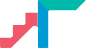 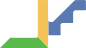 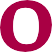 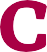 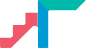 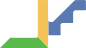 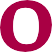 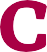 MESA TEMÁTICA SECTORIAL EN MATERIA DE SALUDEn la ciudad de Puerto Escondido, Oaxaca, siendo las 14:00hrs del día 30 de enero del año 2023, reunidos en las instalaciones de la Universidad del Mar, campus Puerto Escondido, sita en Constitución, Universidad, Puerto Escondido, C.P. 71980, perteneciente al Municipio de San Pedro Mixtepec, el C. Dr. Yair Méndez Ramírez, Coordinador de la mesa  temática sectorial en materia de Salud, el C. Dr. Christian Cuevas Gómez en calidad de moderador y la C. Dra. Lucía Sandra Sánchez del Río, relatora de la mesa referida, acompañados del personal institucional  C. M.A.I.S. Saúl Virgilio Cano Sosa, Encargado de Despacho de la Jurisdicción Sanitaria No. 04 Costa, integrantes del Staff Jurisdiccional, Representantes de Instituciones en salud (ISSSTE, SEDENA), Directores de Hospitales Generales de la región, así como autoridades municipales de San Pedro Mixtepec,Santa María Tonameca, San Pedro Pochutla, Santa María Colotepec, Villa de Tututepec,Santiago Pinotepa Nacional, Pinotepa de Don Luis, San Miguel Panixtlahuaca, Santo Domingo Armenta, Santiago Tapextla, San Pedro Atoyac, San Miguel del Puerto, San Juan Quiahije, San Juan Lachao,Santa María Temaxcaltepec,Santa Catarina Juquila,   Santiago Tetepec, Pluma Hidalgo y la Reforma  el objetivo de participar en el proceso de trabajo convocado en respuesta a los compromisos establecidos en la Ley Estatal de Planeación sobre la elaboración del Plan Estatal de Desarrollo, de acuerdo con el siguienteOrden del día                                1.-Registro de asistencia                                2.-Instalación y presentación de la temática de la mesa                                 3.-Presentación de los integrantes                                4.-Ponencias                                5.-Sesión de preguntas y respuestas                                6.-Integración de Conclusiones                                7.-Lectura y firma de la relatoría                                 8.-Cierre de la mesa                                9.-Clausura del evento DESARROLLO DE LA REUNIÓN1.-Registro de AsistenciaSe anexan listas de asistencia de los participantes. 2.-Instalación y presentación de la temática de la mesaEl C. Dr. Yair Méndez Ramírez, Coordinador de mesa temática instaló la mesa y describió el proceso de trabajo de la misma ante los asistentes. 3.-Presentación de los integrantes.Los asistentes e integrantes de la mesa se presentaron destacando su nombre, procedencia y objetivo de su participación. 4.-PonenciasEl Moderador de la Mesa, solicitó a los ponentes registrados sus intervenciones, reiterándoles los compromisos y requerimientos señalados en la mecánica de trabajo. Solicitudes abordadas en la mesa: 1.- Plantilla de personal incompleta en las diferentes unidad médicas de primer y segundo nivel  para coberturar la atención en salud de la población.2.-Falta de insumos y medicamentos para satisfacer la demanda de los usuarios de los servicios de salud.3.-Falta de unidades de segundo nivel  que cuenten con la infraestructura y equipo médico  diagnóstico especial,  que contribuyan al adecuado y oportuno diagnóstico de los usuarios de los servicios médicos. 4.-Falta de ambulancias para el oportuno y adecuado traslado de pacientes a los Hospitales de referencia. 5.-Acercar los servicios de salud a las personas con discapacidad, principalmente en localidades rurales y de difícil acceso. 6.-Falta de actividades encaminadas a prevención y promoción a la salud dirigidas a la población en general. 7.-Falta de servicios básicos de saneamiento dirigidos a la población en general. 8.-Falta de atención médica en comunidades rurales y de difícil acceso. 9.-Falta de promoción y difusión de la importancia de la Salud Mental. 10.-Construcción de una unidad de segundo nivel en Villa de Tututepec. 11..Creación de un banco de sangre en la región de la Costa5.-Sesión de preguntas y respuestas De acuerdo con la mecánica definida y una vez concluidas las ponencias, se abrió una ronda de preguntas y respuestas entre los integrantes de la Mesa Temática Sectorial, con el objetivo de estimular la participación y profundizar en los temas correspondientes al tema tratado.6.-Integración de las conclusiones:Con el objetivo de validar las conclusiones de mayor relevancia, el Moderador realizó un recuento de las mismas. Los integrantes de la mesa las enlistan en orden de prioridad. Las 5 conclusiones que se ubicaron en los primeros lugares se propondrán para su lectura en la sesión plenaria de cierre:1.-Fortalecimiento de programas y acciones preventivas, encaminadas a crear entornos saludables y mejorar los estilos de vida a través de la coordinación interinstitucional. 2.-Fortalecimiento del primer y segundo nivel en  plantilla de personal faltante. 3.-Fortalecimiento con los insumos y medicamentos para satisfacer la demanda de los usuarios de los servicios de salud. 4.-Fortalecimiento de los distintos niveles en salud en infraestructura. 5.-Las unidades médicas deberán contar con ambulancias equipadas para el adecuado traslado de pacientes.6.-Acercar los servicios de salud a las personas con discapacidad principalmente en localidades rurales y de difícil acceso. 7.-Coberturar  las comunidades rurales, facilitando el acceso a  los servicios médicos. 8.-Reingeniería en infraestructura para la evaluación de un Hospital de tercer nivel en la región. 9.-Reingeniería en Recursos Humanos en unidades de salud. 10.-Construcción o ampliación de las unidades de segundo nivel (HG San Pedro Pochutla y HG Pinotepa Nacional)7.-Lectura y firma de la relatoría. El C. Dr. Yair Méndez Ramírez dá formal lectura a la relatoría de la mesa temática en salud. 8.-Cierre de la mesaSiendo las 14:33hrs del día 30 de enero del año 2023, se dá por concluída la mesa temática en salud del foro regional. 0xs_________________________                                    ___________________________COORDINADOR DE LA MESA                                   MODERADOR DE LA MESA DR. YAIR MÉNDEZ RAMÍREZ                                    DR. CRISTIAN CUEVAS GÓMEZ                                       __________________________________                                                    RELATORA DE LA MESA DRA. LUCÍA SANDRA SÁNCHEZ DEL RÍO